Thirteenth Annual Colloquium 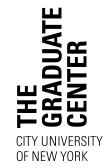 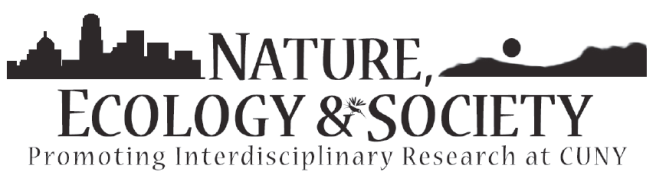 Our Environment in Transition         March 14, 2014StartEndPlease note the start and end times in the left column*all sessions take place in the Martin E. Segal Theater, except for lunch in Rm. 6304.01Please note the start and end times in the left column*all sessions take place in the Martin E. Segal Theater, except for lunch in Rm. 6304.018:459:10Coffee Time and Installation: Nina Young – Still Time9:109:20Opening Address9:2010:20PresentationsYael Wyner & Rob DeSalle - Ecology Disrupted: A visual model for connecting daily life and sustainability to                   ecological functionWilliam Blick - Windows to the World: A Study of Films as Reflections of Transitions in Nature, Climate, and EcologyJill McNulty Clegg - Who counts as community? Public participation and renewable energy transition in Vermont10:2010:30Break10:3011:10Presentations  Harry Bubbins - South Bronx Brook Restoration Project  Caleb Crawford - Envisioning Urban Agriculture11:1011:20             Break11:2012:20Panel Session OneMichael Menser, Nathalie Allegre & Brett BrancoEnvironmental Justice in post Sandy NYC: the role of CUNY12:201:20Complimentary LunchRm. 6304.01Installation: Paul Hunt - Sea Creatures1:201:40Presentation  Betsy Damon - Living Waters of Larimer: A Fresh Infrastructure1:402:40Panel Session TwoLinda Weintraub, Kia Benbow, Justin Calvert, Haillie Hadar, Josephine Jason, Abraham Jefferson, Madelyn Johns, Eva Neves & William WolfeUn-Educating for Sustainability2:402:50Break2:503:30Presentations   Lindsay Campbell - Constructing nature in New York City: The Bloomberg era and beyond  Nir Krakauer - Can climate models inform weather hazard risk assessment?3:303:40                                                                                     Break3:404:00Presentation  Rebecca Bratspies, Amosh Neupane & Makaylah Comas - Teaching Environmental Justice 4:005:00Panel Session ThreeMychal Johnson, Leah Kozak, Monxo Lopez & Karen ArgentiAn Expanding Circle of Green Justice: Public Participants Map Out a Sustainable and Resilient South Bronx Waterfront5:005:10Closing